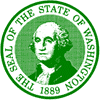 STATE OF DEPARTMENT OF ECOLOGY12121 NE 99th Street, Suite 2100 ▪ Vancouver, Washington 98682 ▪ (360) 690-7171October 22, 2020Renee RobinsonRemediation DirectorNuStar Terminals Services, Inc.19003 IH-10 WestSan Antonio, TX 78257Re: Ecology response to January 6, 2020 NuStar response to Ecology’s initial response (May 17, 2019) on Well Decommissioning, Well Installation and Well Monument Replacement Work Plan dated May 17, 2019 for the NuStar Terminals Services, Inc., Vancouver Main Terminal at the Port of Vancouver, Ecology Facility Site Identification Number: 1026  Dear Renee Robinson:This letter is Ecology’s response to the above referenced work plan.Ecology is always concerned about losing monitoring points that can be used to obtain representable groundwater quality data.EX WELLThe EX well was reported damaged and a licensed monitoring installation contractor confirmed it could not be repaired without likely compromising the well’s security.  So EX was decommissioned on September 16, 2019.  Ecology indicated a replacement well is needed as close as possible to the original well location.  Ecology approves the proposed EX replacement well installation 3 to 5 feet to the east of the original EX well location in a line parallel with Columbia River shoreline.  A two-inch well casing is being proposed for the EX replacement well.  Use of two-inch casing will not likely impact use of the well for continued monitoring so Ecology approves the use of two-inch diameter casing.You have not provided a screen interval for the EX replacement well.  Ecology is requesting the replacement well screen interval depth match the original screen depth of 19 to 44 feet bgs.EX-3, EX-4 and EX-5 WELLSRegarding redeveloping and sampling wells EX-3, EX-4 and EX-5 before decommissioning.  Ecology agrees these wells are partially redundant with nearby shallower wells (MW-12, MW-13 and MGMS-1.)  Being screened at 15 to 55 feet bgs they likely monitor the shallow and possibly some of the intermediate zone.Ecology approves decommissioning EX-3, EX-4 and EX-5 wells. Rehabilitating or sampling these wells before decommissioning is not required.IN WELLSAbout rehabilitating the “IN” wells for sampling.  Ecology is fine with decommissioning these wells as it appears considerable effort is needed to bring these wells up to speed for sampling and allow safe access.  A better use of resources would be to install possible new wells, should any be required to access fertilizer product or metals in the unpaved area where the IN wells reside.Please feel free to contact me with any questions regarding issues discussed above.    Sincerely,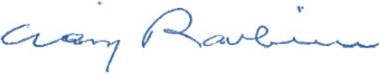 Craig Rankine, RG, LHG								Cleanup Site Manager/Hydrogeologist						Toxics Cleanup Program						Vancouver Field Office		Southwest Regional OfficeCR/DMEnclosurecc:	Andrew Smith, SWRO EcologyPatty Boyden, Port of Vancouver, Vancouver, WARichard Roche and Rick Malin, Parametrix Inc., Portland, ORAmanda Spencer and Stephanie B. Salisbury, Cascadia Associates, LLC, Portland, ORKinder Morgan Bulk Terminals, LLC R.J. Sherman, Carteret, NJScott Heidegger, Vancouver, WANate Hemphill and Kevin McCarthy, Antea Group, Portland OREcology Southwest Regional Office Records Center, Lacey, WA